Конспект ООДпо познавательному развитию для детей второй младшей группы«Подарок для Медведя»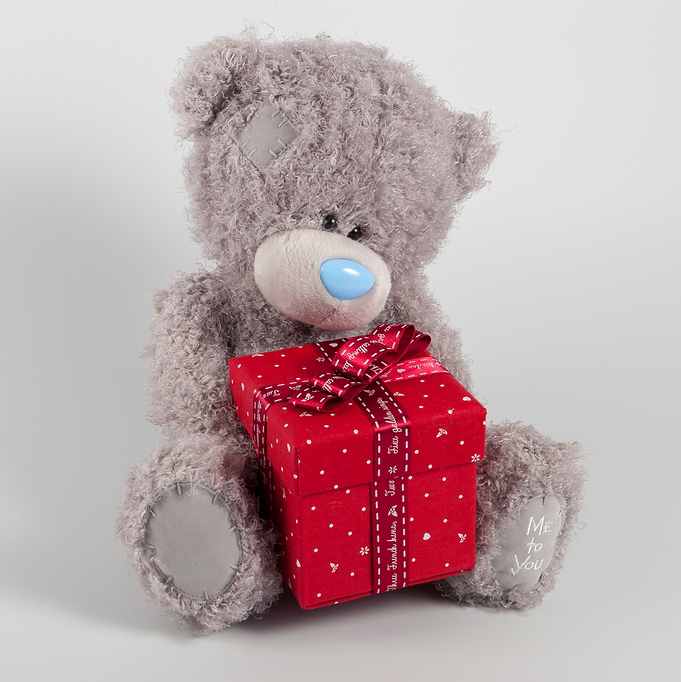 Воспитатель: Мурадова М.А.2018г.                                                             Конспект ООДпо познавательному развитию для детей второй младшей группы «Подарок для Медведя»Цель:развитие познавательной активности детей в процессе поисково-исследовательской деятельности.Задачи: Образовательные: формировать у детей представления о свойствах муки в процессе элементарных опытов, формировать умение раскатывать комочки круговыми движениями, сплющивать шар, сминая его ладонями обеих рук, закреплять умение аккуратно пользоваться соленым тестом;Развивающие: развивать умение совместно со взрослыми выполнять практические познавательные действия экспериментального характера по выявлению свойств изучаемого объекта;Воспитательные: воспитывать доброе, отзывчивое отношение к другим,  дружеские отношения в коллективе детей в процессе исследовательской деятельности;Средства обучения: Аудиозапись физминутки  «Я пеку, пеку, пеку…» , музыка для лепки,  соленое тесто,  кукла Маша, подарочная коробка, баночка с мукой, тарелки , стаканы, салфетки  по количеству детей,  тазик для замешивания теста, поднос, мешок с фруктами и изделиями из теста, корзинка.Предварительная работа:Беседа о профессии «Повар», просмотр мультфильма «Маша и Медведь», игровая ситуация «День рождения куклы Кати», рассматривание изделий из теста, д /и «Что сделано из теста?»Ход ООДI.Организационно-мотивационная часть.Воспитатель обращает внимание детей на пришедшую в гости куклу Машу из мультфильма.Воспитатель:-Ребята, посмотрите, кто пришел к нам сегодня в гости? Вы узнали ее?Дети: МашаВоспитатель:- А из какого мультфильма она пришла?Дети: Из мультфильма «Маша и медведь»Воспитатель:- Ребята, Маша очень просит ей помочь. Скоро у ее друга медведя День рождения, а она не знает, с чем нужно приходить на праздник и что дарить. Давайте ей поможем, скажем, с чем принято ходить на День рождения.Дети: С подаркамиВоспитатель:- А что можно дарить имениннику? Дети: Машинки, куклы, конструкторы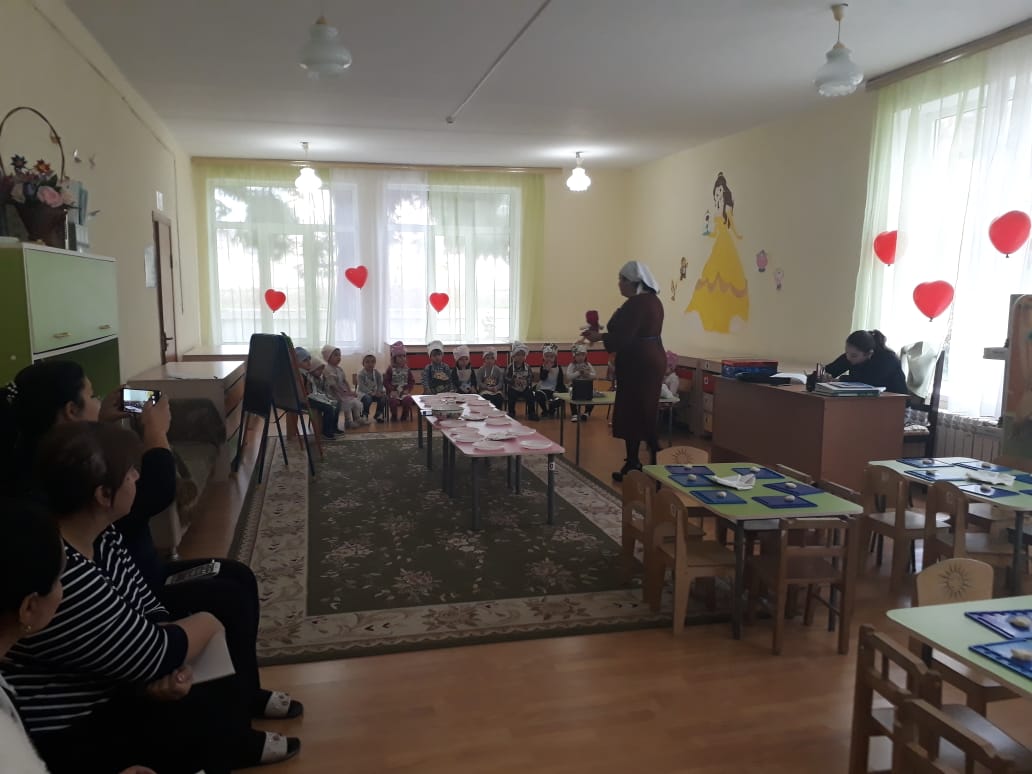 Воспитатель:- А откуда берутся подарки?Дети: Их покупают в магазинеВоспитатель:- А если мы не можем купить подарок?(подводит к мысли, что можно что-то найти в группе или сделать своими руками)Предлагает посмотреть, нет ли чего в группе, что можно подарить Медведю. Обращает внимание на  подарочную коробку)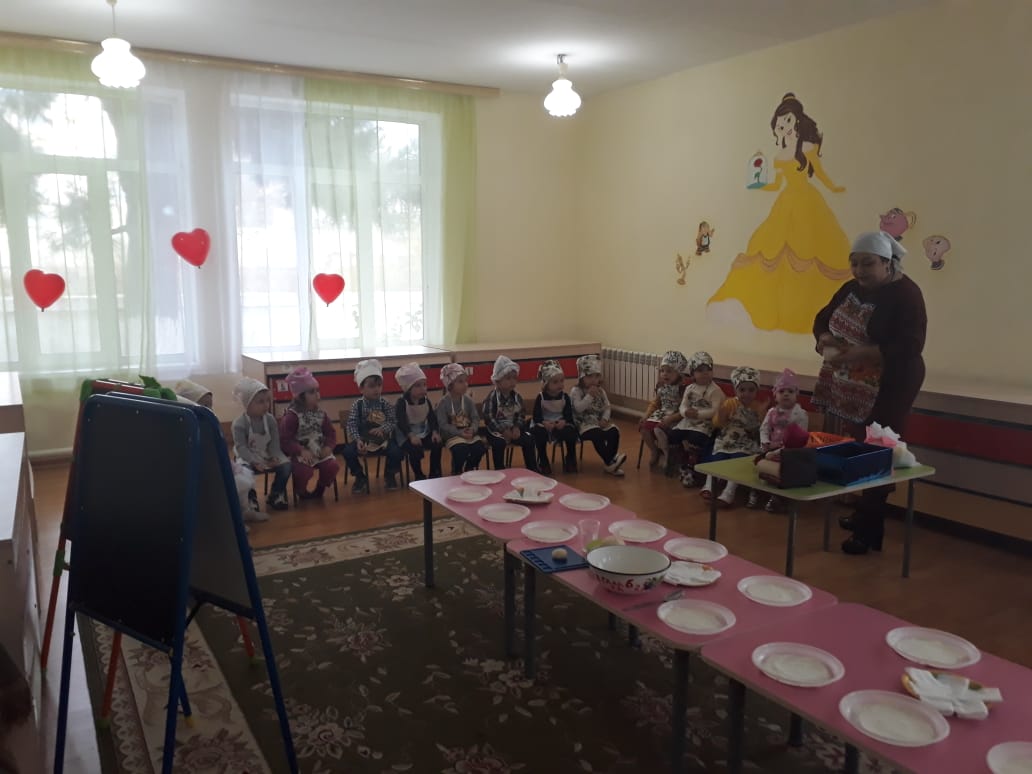 II.Основная частьВоспитатель:- Ребята, посмотрите,  тут какая-то коробка, как вы думаете, что это может быть?Дети: Высказывают предположенияВоспитатель:- А давайте посмотрим, что же там находится? (Открывает коробку  достает банку с белым веществом)- Что же это?Дети: МукаВоспитатель:- Правильно мука. - А  какого цвета мука? На что похожа?Дети: На снегВоспитатель:- А как вы думаете, муку можно подарить как подарок?Дети: НетВоспитатель:- Ребята, а вы хотите поиграть с мукой?(Приглашает пройти детей к столам для экспериментирования)Экспериментирование.- Как вы думаете, а мука чем-то пахнет, у нее есть запах? А как можно это проверить?Дети: Понюхать(Открывает крышку и дает детям понюхать.)Воспитатель:- Имеет ли мука запах?Дети: Нет, не пахнет(Начинает сыпать муку детям в тарелки)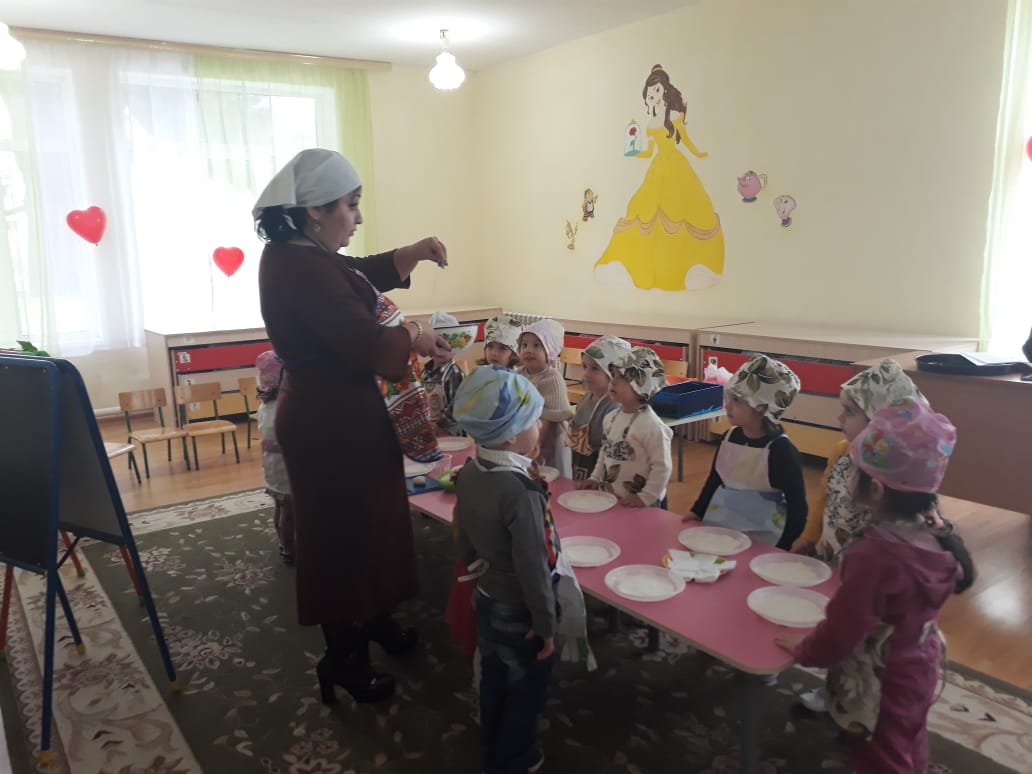 Воспитатель:-Что я делаю, что происходит с мукой?Дети: Сыплется- Значит она – сыпучая (повторяет с детьми это слово)-  Какая мука на ощупь? Дети:(трогают муку руками)МягкаяВоспитатель:- А как вы думаете, на ней можно что-нибудь нарисовать? Попробуйте.Дети:(пробуют нарисовать на муке) 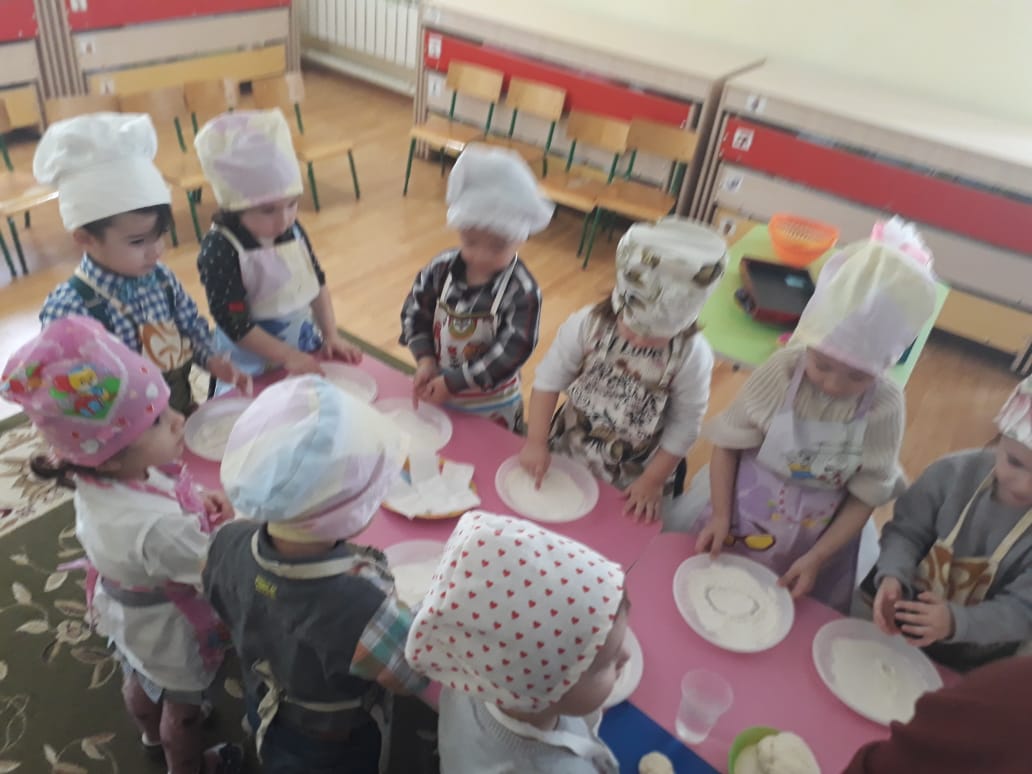 Воспитатель:- А как вы думаете, а мука лепится?  Из нее можно что-то слепить. Попробуйте.Дети:( пробуют из нее что-нибудь слепить, но ничего не получается)Воспитатель:- А чтобы она лепилась, что нужно сделать?Дети: Добавить в нее воды(Предлагает высыпать муку к ней  в тазик и налить туда воды  из стаканчиков)Перемешивает ложкой муку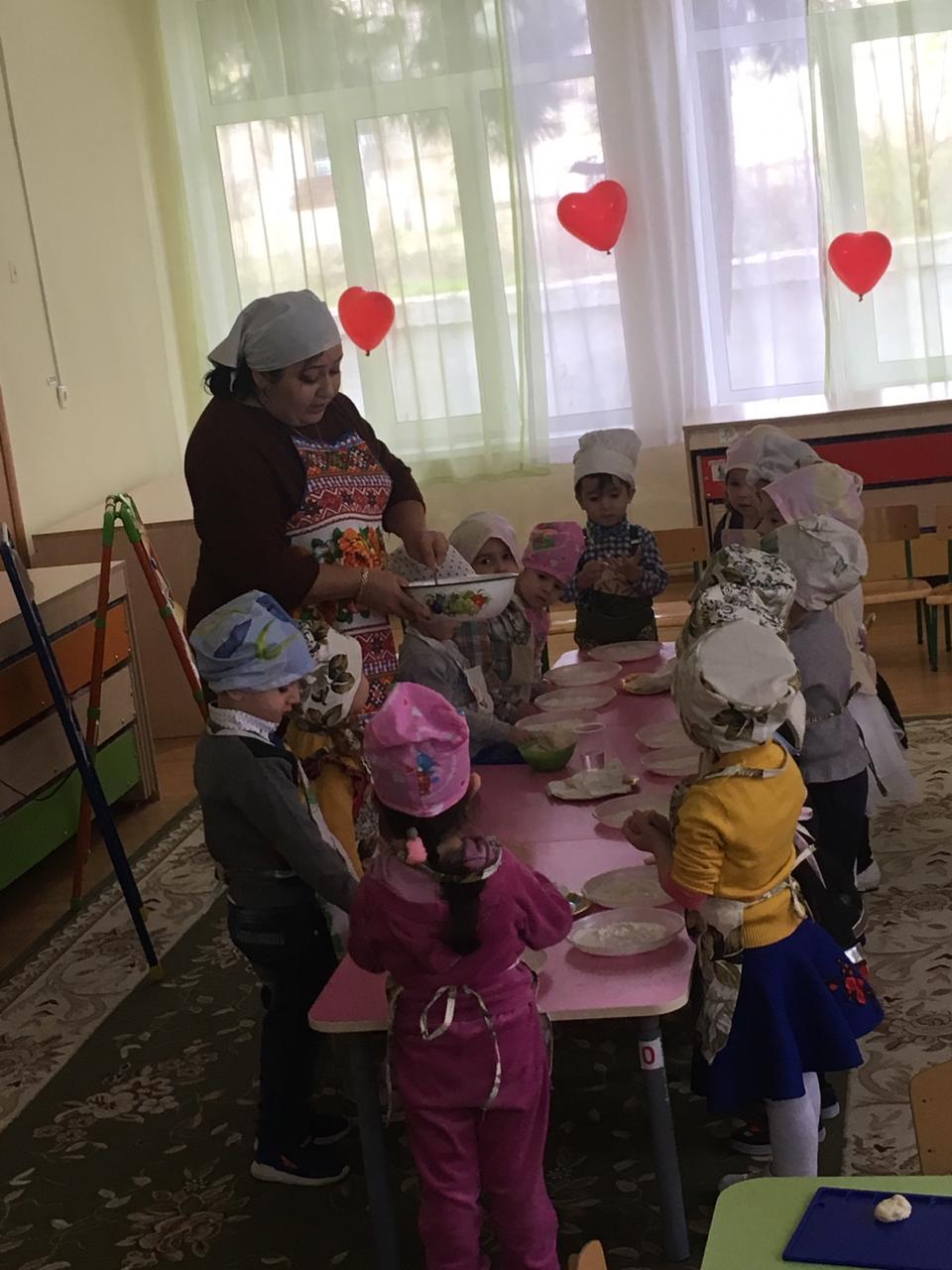 Воспитатель:- Что стало с мукой. Какая она стала?Дети: ЛипкаяВоспитатель:- Во что она превратилась?Дети: В тестоВоспитатель:-Ребята, а мы тесто сырое можем подарить медведю? Это хороший подарок?Дети: НетВоспитатель:-А что можно сделать из теста?Дети: Баранки, пряники, печеньяВоспитатель предлагает поиграть в Д/И «Что пекут из теста?»В мешочке находятся предметы,  сделанные из теста и не из теста (баранка, пряник, печенье, конфета, яблоко, морковь и т.п.). Дети по очереди достают предметы, если они из теста – кладут на тарелку, если нет – в корзинку. 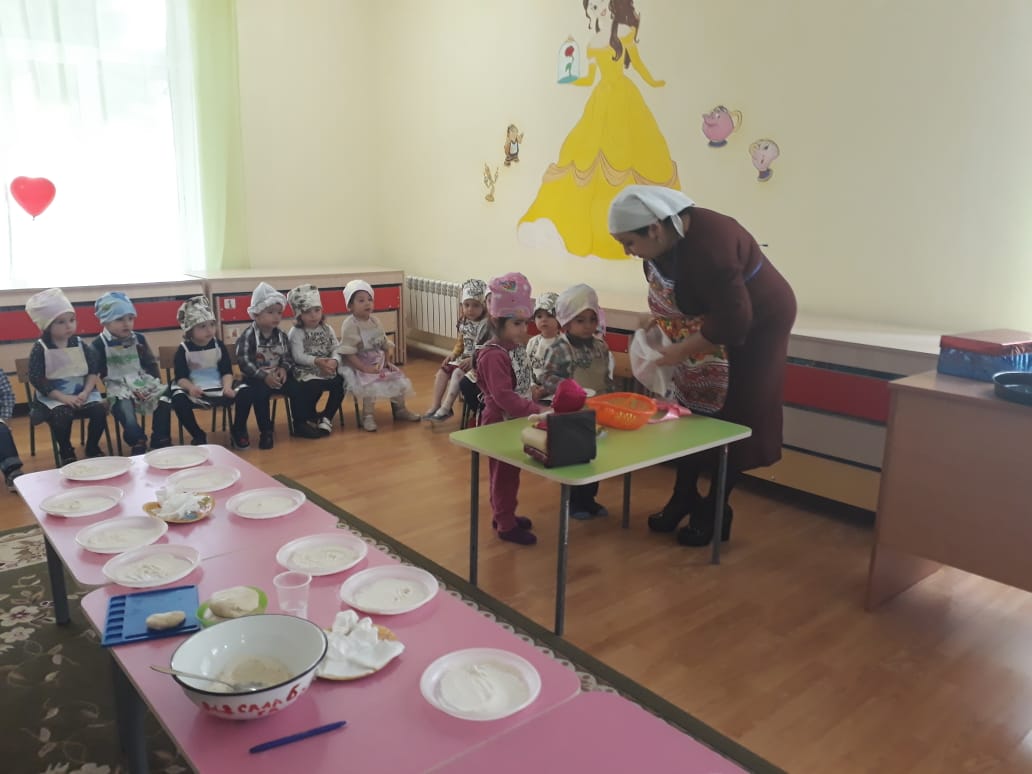 Воспитатель:- Ребята, посмотрите, сколько всего можно испечь из теста. Что-то из этого мы можем подарить Медведю.(Предлагает вспомнить, что любил в мультфильме Медведь)Дети: ПряникиВоспитатель:-Поможем Маше испечь пряники?Дети соглашаются.Воспитатель:- Давайте рассмотрим пряник, какой он  формы, на что похож?- Но прежде чем мы приступим к работе, мы должны подготовить свои пальчики.Физминутка «Я пеку, пеку,пеку…»(Вместе с детьми переходит к столам для лепки. Садится вместе с детьми и сначала сама демонстрирует способ лепки пряников)Воспитатель: Отщипываем кусочек теста. Кладем на ладошку и начинаем катать круговыми движениями. Получился шар. Не сильно сжимаем этот шар ладошками - получился пряник. Кладем готовый пряничек на тарелочку.Дети: Под музыку начинают лепить пряники и кладут их на тарелку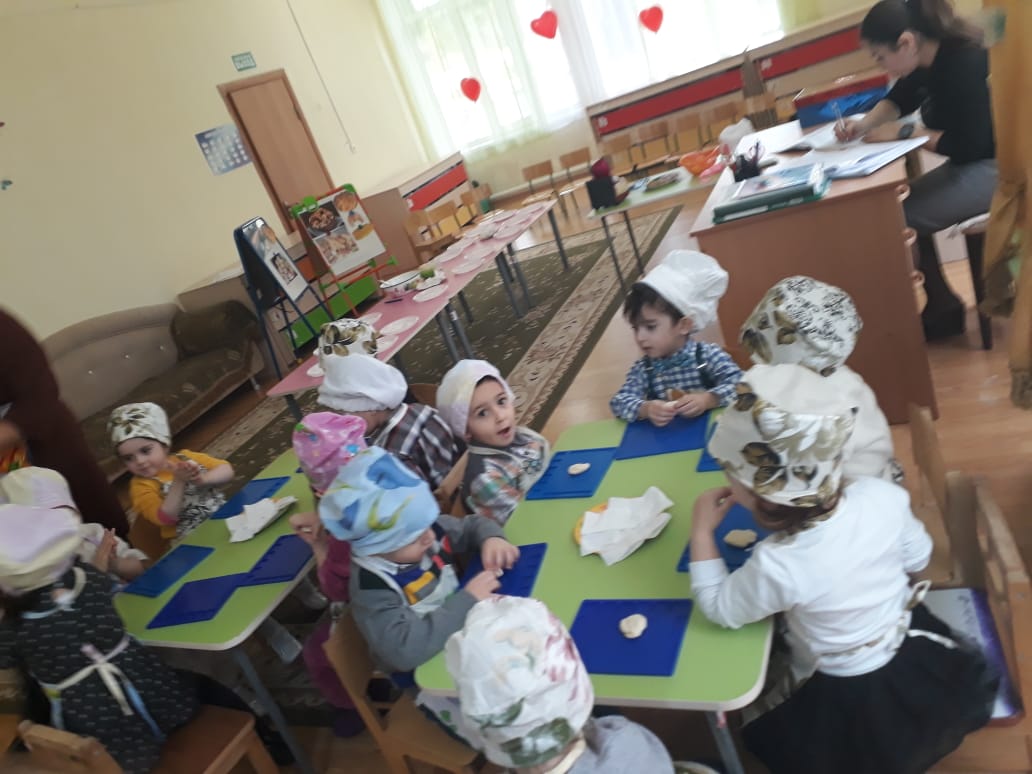 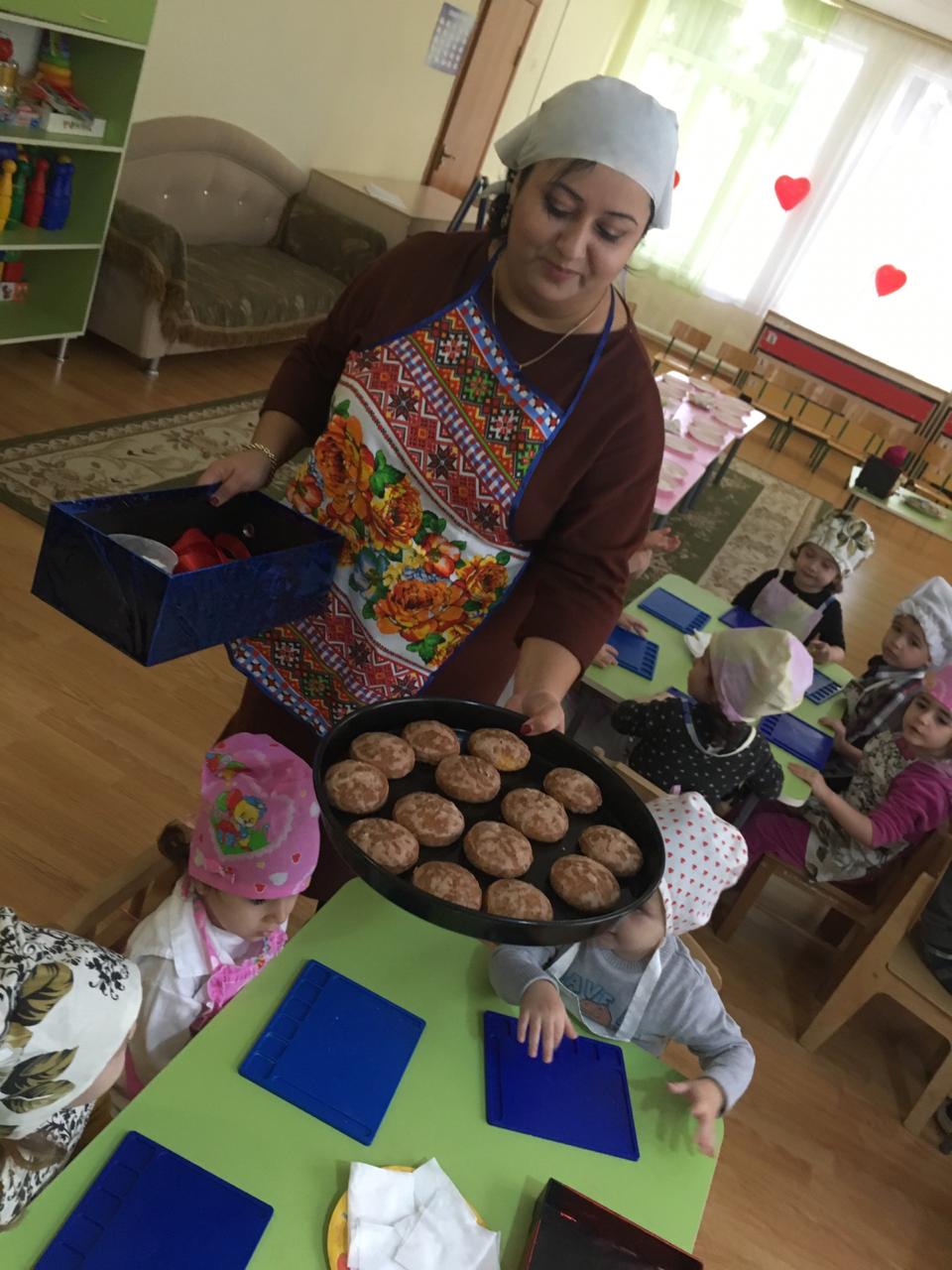 Воспитатель:- Ребята, посмотрите, сколько пряников у вас на тарелочках, давайте их красиво сложим на поднос и попросим Ираду Кинязовну отнести наши пряники на кухню.  Что там с ними сделают? Где будут печься пряники?Дети: Испекут в духовкеIII. Заключительная частьВоспитатель:- Ребята, а что мы сегодня с вами лепили?Дети: ПряникиВоспитатель:-Для кого?Дети: Для МедведяВоспитатель:-А из чего мы сделали наши пряники?Дети: Из тестаВоспитатель:-А тесто из чего получили?Дети: Из муки(Младший воспитатель в  группу вносит поднос с готовыми пряниками)Воспитатель:- Ребята, посмотрите наши прянички испеклись.(Рассматривают пряники на подносе)Воспитатель:- Ребята, давайте поможем Маше сложить пряники в коробку, и пусть она подарит их своему другу Медведю.Дети: складывают пряники в подарочную коробкуВоспитатель:- Ребята, Маша говорит вам спасибо, вы большие молодцы! Ей пора спешить к Медведю, а  я ее провожу и помогу донести коробку с подарком.